Benjamin Schad10 Odessa Ave.Wilmington, Delaware, 19809302-559-8143bengschad@gmail.com Objectives 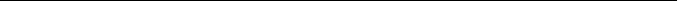 To assist in the day-to-day operations for a professional organization with previously learned knowledge of all the tasks involved. To take in and utilize all the valuable skills learned from the team to enhance my skills in the world of broadcasting.  To use previous experience in sports commentary to deliver the highest quality broadcasting possible.Work Experience Wilmington Blue Rocks 	 							                     Wilmington, DE Media Relations and Broadcasting Intern 	 April 2018 – Sep 2018 Writing, editing, and posting game notes to team website via MiLB Homebase Assisting in the editing and compiling of media information packetsAssisting in the assembly of lineupsConducting interviews to use for feature stories in gameday programsGathering stats and setting them up in appropriate spots in radio boothSetting up COMREX radio equipment along with headsets and crowd microphoneDistributing rosters, game notes, and lineups to all necessary places in the press box Providing play-by-play and color commentary in the middle innings of select home games  Millersville University 	 Millersville, PA Athletics Department Livestream Coordinator/ Play-by-play Commentator 	 Sep 2017 – May 2020t   Set up and operate livestreams for all of Millersville’s major home games.Prepare cameras and tri-pods to deliver clear, properly lit and focused picture quality. Balance audio levels between play-by-play, color commentator and natural sound.Manage different broadcast feeds, making sure they are streaming to the correct site(s).Create and edit replays for highlights and recap of the game.Provide Play-by-play commentary for different sports broadcasts. Take down and organize all cameras, tri-pods, cables and other broadcasting equipment necessary.Education Salesianum School 	 Wilmington, DEHigh School Diploma, May 2016Played Rugby from Sophomore to Senior yearManaged the Ice Hockey Team all four years. Performed various tasks to help players and coaches along with enhancing the game-day experience through public address announcing.Millersville University 	 Millersville, PABachelor’s Degree in Communications-Broadcasting, May 2020Former Member, Producer, Writer and PSA Director for MUTV, the campus' TV stationFormer Member and Secretary of the University's National Broadcasting Society ChapterAdditional Skills Excellent in communication skillsHigh Work-rateWorks well with othersWilling to do whatever it takes to get job doneFriendly and Personable"Glass Half Full" attitude